1. How well does Childhood Seizure Disorders meet its objectives?1. How well does Childhood Seizure Disorders meet its objectives?1. How well does Childhood Seizure Disorders meet its objectives?1. How well does Childhood Seizure Disorders meet its objectives?1. How well does Childhood Seizure Disorders meet its objectives?1. How well does Childhood Seizure Disorders meet its objectives?1. How well does Childhood Seizure Disorders meet its objectives?1. How well does Childhood Seizure Disorders meet its objectives?1. How well does Childhood Seizure Disorders meet its objectives?answered questionanswered questionanswered questionanswered questionanswered questionanswered questionanswered question3skipped questionskipped questionskipped questionskipped questionskipped questionskipped questionskipped question0Not at all wellSlightly wellSlightly wellModerately wellVery wellExtremely wellRating
AverageRating
CountExtremely well0.0% (0)0.0% (0)0.0% (0)0.0% (0)0.0% (0)100.0% (3)5.003Very well0.0% (0)0.0% (0)0.0% (0)0.0% (0)0.0% (0)100.0% (1)5.001Moderately well0.0% (0)0.0% (0)0.0% (0)0.0% (0)0.0% (0)100.0% (1)5.001Slightly well0.0% (0)0.0% (0)0.0% (0)0.0% (0)0.0% (0)100.0% (1)5.001Not at all well0.0% (0)0.0% (0)0.0% (0)0.0% (0)0.0% (0)100.0% (1)5.001Other (please specify)
Show ResponsesOther (please specify)
Show ResponsesOther (please specify)
Show ResponsesOther (please specify)
Show ResponsesOther (please specify)
Show ResponsesOther (please specify)
Show ResponsesOther (please specify)
Show ResponsesOther (please specify)
Show Responses22. Could you easily find all the components you were looking for during your peer review?2. Could you easily find all the components you were looking for during your peer review?2. Could you easily find all the components you were looking for during your peer review?2. Could you easily find all the components you were looking for during your peer review?2. Could you easily find all the components you were looking for during your peer review?2. Could you easily find all the components you were looking for during your peer review?2. Could you easily find all the components you were looking for during your peer review?2. Could you easily find all the components you were looking for during your peer review?2. Could you easily find all the components you were looking for during your peer review?answered questionanswered questionanswered questionanswered questionanswered question3skipped questionskipped questionskipped questionskipped questionskipped question0Response
PercentResponse
CountYes, All components were easily locatedYes, All components were easily locatedYes, All components were easily located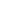 66.7%2Yes, but some were difficult to findYes, but some were difficult to findYes, but some were difficult to find33.3%1No, some components were missing or difficult to find.No, some components were missing or difficult to find.No, some components were missing or difficult to find.0.0%0No, most of the components were missingNo, most of the components were missingNo, most of the components were missing0.0%03. How would you rate this lesson?3. How would you rate this lesson?3. How would you rate this lesson?3. How would you rate this lesson?answered questionanswered question3skipped questionskipped question0Response
PercentResponse
CountExcellent100.0%3Very good0.0%0Good0.0%0Fair0.0%0Poor0.0%04. Is the font easy to read and free from distractions?4. Is the font easy to read and free from distractions?4. Is the font easy to read and free from distractions?4. Is the font easy to read and free from distractions?answered questionanswered question3skipped questionskipped question0Response
PercentResponse
CountFont is easily to read66.7%2Font and colors are distracting33.3%15. How organized was the course content?5. How organized was the course content?5. How organized was the course content?5. How organized was the course content?answered questionanswered question3skipped questionskipped question0Response
PercentResponse
CountExtremely organized66.7%2Very organized33.3%1Moderately organized0.0%0Slightly organized0.0%0Not at all organized0.0%06. Was the content explained well6. Was the content explained well6. Was the content explained well6. Was the content explained wellanswered questionanswered question30Response
PercentResponse
CountThe explanations were easily understood100.0%3Most information was easily understood0.0%0Some of the information was easily under0.0%0None of the information was easily understood0.0%0What parts of the lesson are confusing
Show ResponsesWhat parts of the lesson are confusing
Show ResponsesWhat parts of the lesson are confusing
Show Responses17. Are all the links operable7. Are all the links operable7. Are all the links operable7. Are all the links operable7. Are all the links operableanswered questionanswered questionanswered question3skipped questionskipped questionskipped question0Response
CountShow ResponsesShow ResponsesShow ResponsesShow Responses38. How user friendly is this website?8. How user friendly is this website?8. How user friendly is this website?8. How user friendly is this website?8. How user friendly is this website?answered questionanswered question33skipped questionskipped question00Response
PercentResponse
CountResponse
CountExcellent66.7%22Very Good33.3%11Good0.0%00Fair0.0%00Poor0.0%00Suggestions:0.0%009. Medical terminology can be difficult to understand for those outside of the medical community. Did this thematic lesson explain seizure issues in a way that were easily understood? Any suggestions for ease of understanding and comprehension?9. Medical terminology can be difficult to understand for those outside of the medical community. Did this thematic lesson explain seizure issues in a way that were easily understood? Any suggestions for ease of understanding and comprehension?9. Medical terminology can be difficult to understand for those outside of the medical community. Did this thematic lesson explain seizure issues in a way that were easily understood? Any suggestions for ease of understanding and comprehension?9. Medical terminology can be difficult to understand for those outside of the medical community. Did this thematic lesson explain seizure issues in a way that were easily understood? Any suggestions for ease of understanding and comprehension?9. Medical terminology can be difficult to understand for those outside of the medical community. Did this thematic lesson explain seizure issues in a way that were easily understood? Any suggestions for ease of understanding and comprehension?9. Medical terminology can be difficult to understand for those outside of the medical community. Did this thematic lesson explain seizure issues in a way that were easily understood? Any suggestions for ease of understanding and comprehension?9. Medical terminology can be difficult to understand for those outside of the medical community. Did this thematic lesson explain seizure issues in a way that were easily understood? Any suggestions for ease of understanding and comprehension?answered questionanswered questionanswered questionanswered questionanswered question3skipped questionskipped questionskipped questionskipped questionskipped question0PoorFairGoodExcellentRating
AverageRating
Count0.0% (0)0.0% (0)33.3% (1)66.7% (2)3.673Other (please specify)
Show ResponsesOther (please specify)
Show ResponsesOther (please specify)
Show ResponsesOther (please specify)
Show ResponsesOther (please specify)
Show ResponsesOther (please specify)
Show Responses2